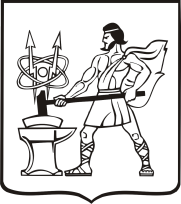 СОВЕТ ДЕПУТАТОВ ГОРОДСКОГО ОКРУГА ЭЛЕКТРОСТАЛЬМОСКОВСКОЙ ОБЛАСТИРЕШЕНИЕот 24.11.2022 № 189/34О назначении старосты сельского населенного пункта Бабеево городского округа Электросталь Московской областиВ соответствии со статьей 27.1 Федерального закона от 06.10.2003 N 131-ФЗ "Об общих принципах организации местного самоуправления в Российской Федерации", на основании Закона Московской области от 17.07.2018 N 124/2018-ОЗ "О старостах сельских населенных пунктов в Московской области", статьи 16.1 Устава городского округа Электросталь Московской области, по представлению схода граждан сельского населенного пункта Бабеево городского округа Электросталь Московской области (протокол прилагается), Совет депутатов городского округа Электросталь Московской области РЕШИЛ:1. Назначить старостой сельского населенного пункта Бабеево городского округа Электросталь Московской области Угарову Виталию Владимировну.2. Настоящее решение вступает в силу после его официального опубликования.3. Опубликовать настоящее решение в газете «Официальный вестник» и разместить на официальном сайте городского округа Электросталь Московской области в информационно-коммуникационной сети «Интернет» по адресу: www.electrostal.ru.        4. Контроль за выполнением настоящего решения возложить на заместителя Главы Администрации городского округа Электросталь Московской области Соколову С.Ю.Председатель Совета депутатов                                                                        О.И. Мироничевгородского округа 